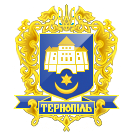 Тернопільська міська радасьомого скликанняПротокол позачергової сорок четвертої сесії міської ради27 грудня 2019 рокуЗал засідань міської радим.ТернопільРеєстрація13:10Присутні: Артимович А.І., Баб'юк М.П., Бич П.Д., Білан Т.Б., Болєщук П.М., Газилишин А.Б., Гевко Г.О., Генсерук В.А., Гринда В.П., Грицишин А.А., Зелінка Н.В., Зінь І.Ф., Климчук О.А., Костюк І.В., Ландяк П.Д., Лупак С.М., Місько В.В., Надал С.В., Нитка О.Б., Паньків Н.М., Півторак С.Р., Прокопів Л.А., Редьква Н.М., Сиротюк М.М., Смакоуз Ю.Г., Ткаченко А.М., Шкула А.П., Шморгай О.В., Штопко Ю.В., Шумада В.В.Відсутні: Балук Л.І., Бліхар В.В., Ібрагімов М.Р., Козбур М.Р., Ляхович Р.М., Поврозник П.І., Серетний Т.І., Стукало А.В., Торожнюк Р.В., Турецька Н.І.,  Шараськіна В.А., Шоломейчук Н.В., Яциковська О.Б.Список депутатів, які взяли участь в роботі позачергової сорок четвертої сесії міської ради 27.12.2019р. згідно з електронною системою голосування "ВІЧЕ" додається на 1 арк. (всього - 33 депутати): Артимович А.І., Баб'юк М.П., Балук Л.І., Бич П.Д., Білан Т.Б., Болєщук П.М., Газилишин А.Б., Гевко Г.О., Генсерук В.А., Гринда В.П., Грицишин А.А., Зелінка Н.В., Зінь І.Ф., Ібрагімов М.Р., Климчук О.А., Козбур М.Р., Костюк І.В., Ландяк П.Д., Лупак С.М., Місько В.В., Надал С.В., Нитка О.Б., Паньків Н.М., Півторак С.Р., Прокопів Л.А., Редьква Н.М., Сиротюк М.М., Смакоуз Ю.Г., Ткаченко А.М., Шкула А.П., Шморгай О.В., Штопко Ю.В., Шумада В.В.Відсутні: Бліхар В.В., Ляхович Р.М., Поврозник П.І., Серетний Т.І., Стукало А.В., Торожнюк Р.В., Турецька Н.І.,  Шараськіна В.А., Шоломейчук Н.В., Яциковська О.Б.Запрошені: представники ЗМІ (реєстрація додається).Вів сесію міський голова С.В.Надал. Слухали:	Про затвердження порядку денного позачергової сорок четвертої сесії міської ради.Інформував:	Надал С.В.Результати голосування за затвердження порядку денного позачергової сорок четвертої сесії міської ради: за – 28, проти – 0, утримались – 1. Рішення прийнято.Вирішили:	Затвердити порядок денний позачергової сорокової сесії міської ради:Порядок денний засідання:Слухали:	Про депутатський запит В.П.Гринди.Доповідав:	В.П.Гринда.Результати голосування: За- 29, проти-0, утримались-0. Рішення прийнято.Вирішили:	Рішення № 7/ п44/2 додається.Слухали:	Про затвердження Угоди про передачу коштів позики Доповідала:	Т.С.КорчакВиступили:	Т.Б.Білан, О.В.Печіль, С.В.Надал.Результати голосування: За – 30, проти-1, утримались-0. Рішення прийнято.Виступив:	А.М.Ткаченко, якай запропонував повторно поставити на голосування питання.Результати повторного голосування: За – 32, проти-1, утримались-0. Рішення прийнято.Вирішили:	Рішення № 7/п44/1 додається.Сесія завершила роботу.Міський голова						С.В.Надал Секретар ради						В.В. ШумадаНедожогіна Ірина Сергіївна 40-41-26№п/пНазва проекту рішенняРозробникПро затвердження Угоди про передачу коштів позикиТ.С.Корчак